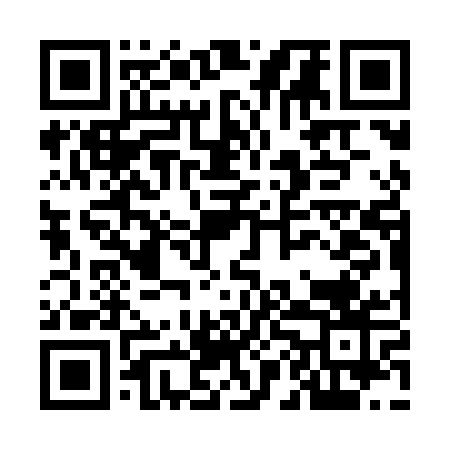 Prayer times for Dziecioly Blizsze, PolandSat 1 Jun 2024 - Sun 30 Jun 2024High Latitude Method: Angle Based RulePrayer Calculation Method: Muslim World LeagueAsar Calculation Method: HanafiPrayer times provided by https://www.salahtimes.comDateDayFajrSunriseDhuhrAsrMaghribIsha1Sat1:594:1312:296:048:4510:522Sun1:584:1212:296:058:4610:523Mon1:584:1212:296:058:4710:534Tue1:584:1112:296:068:4810:535Wed1:584:1012:296:068:4910:546Thu1:584:1012:306:078:5010:547Fri1:584:0912:306:088:5110:558Sat1:584:0912:306:088:5210:559Sun1:584:0812:306:098:5210:5610Mon1:574:0812:306:098:5310:5611Tue1:574:0812:316:108:5410:5712Wed1:574:0712:316:108:5510:5713Thu1:574:0712:316:108:5510:5814Fri1:584:0712:316:118:5610:5815Sat1:584:0712:316:118:5610:5816Sun1:584:0712:326:128:5710:5917Mon1:584:0712:326:128:5710:5918Tue1:584:0712:326:128:5710:5919Wed1:584:0712:326:128:5810:5920Thu1:584:0712:336:138:5811:0021Fri1:594:0712:336:138:5811:0022Sat1:594:0712:336:138:5811:0023Sun1:594:0812:336:138:5811:0024Mon1:594:0812:336:138:5911:0025Tue2:004:0912:346:138:5911:0026Wed2:004:0912:346:148:5811:0027Thu2:004:1012:346:148:5811:0028Fri2:014:1012:346:148:5811:0129Sat2:014:1112:346:148:5811:0130Sun2:014:1112:356:148:5811:01